Приложение № 2к Порядку ведения реестрасадоводческих, огороднических некоммерческих товариществ,некоммерческих организаций,созданных в форме ассоциаций(союзов), выражающих интересысадоводов, огородникови их некоммерческих товариществ,претендующих на получениегосударственной поддержкиВ министерство сельскогохозяйства Красноярского краяЗАЯВЛЕНИЕ1. Прошу исключить __________________________________________(полное наименование садоводческого, огороднического некоммерческого товарищества, некоммерческой организации, созданной в форме ассоциации (союза), выражающей интересы садоводов, огородников и их некоммерческих товариществ, ИНН, ОГРН)_________________________________________________________________(наименование муниципального образования)из реестра садоводческих, огороднических некоммерческих товариществ, некоммерческих организаций, созданных в форме ассоциаций (союзов), выражающих интересы садоводов, огородников и их некоммерческих товариществ, претендующих на получение государственной поддержки (далее – Реестр), ___________________________________________________.(указать причины исключения)2. Уведомление об исключения из Реестра прошу направить (нужное отметить знаком V с указанием реквизитов): –на почтовый адрес: ____________________________________________;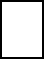  –на адрес электронной почты: ____________________________________; – вручить лично, предварительно оповестив по телефону_____________.Председательнекоммерческого товарищества,ассоциации (союза)или уполномоченное лицо                                                             ___________/_________                                                                                                                                        подпись/расшифровка«__» _____ 20__ г.                                                                                            М.П. 